Pressemitteilung 		07SP11
Aktuell		September 2011Spieth Maschinenelemente GmbH & Co KG präsentiert sich mit neuem MarkenauftrittText und Bilder im Internet unter www.pressearbeit.org„Aus Prinzip präziser“ (Esslingen) Die Spieth-Maschinenelemente GmbH & Co KG präsentiert sich mit einem neuen Markenauftritt. Damit wird die Kompetenz des Unternehmens als Experte für anspruchsvolle Aufgaben in der Antriebstechnik klarer und deutlicher herausgestellt. Kunden können von dem Technologieführer innovative Lösungen eines mitdenkenden Partners erwarten. Ein ebenfalls neuer Katalog zeigt die Elemente für die mechanische Verbindung und Lagerung sowie Führungskomponenten im Maschinenbau frisch, modern und übersichtlich. Auch das seit über 60 Jahren weltweit einzigartige Spieth-Einstellprinzip lässt sich nun schnell und einfach erfassen.„Der neue Markenauftritt stellt unsere innovative Lösungskompetenz, die wir den Kunden mit unseren Premiumprodukten bieten können nun stärker in den Mittelpunkt der Kommunikation“, betont Alexander Hund. „Damit wollen wir den Nutzen besser aufzeigen, den die Marke Spieth unseren Kunden generell über alle Produkte hinweg bieten kann“, so der Prokurist der Spieth-Maschinenelemente GmbH & Co KG weiter. In einem Redesign haben Werbeexperten die Marke Spieth behutsam modernisiert und unter anderem auch das Logo überarbeitet. Mit einer modernen und klaren Schrift sowie einem kräftigeren und wertigeren Blauton wird der Markenname Spieth stärker betont, besser lesbar und insgesamt präziser und moderner. Durch eine eigenständige Visualisierung von Anwendungen wird der Leistungsbereich der Produkte klar herausgestellt. Ein konsequentes Corporate Design Konzept überträgt das moderne und frische Erscheinungsbild auf alle Elemente der Markenkommunikation.Slogan bringt Philosophie auf den PunktIm ebenfalls neuen Slogan „Aus Prinzip präziser“ sehen die Experten der mechanischen Verbindung ihre Philosophie perfekt ausgedrückt. Mit der ‚Bauart Spieth’, bieten sie in Welle-Naben-Verbindungen Anwendern seit vielen Jahren mit unübertroffener Präzision die Sicherheit absolut planer Anlageflächen und hoher Axialsteifigkeit.In einem ebenfalls neuen knapp 100-seitigen Katalog werden die Elemente für die mechanische Verbindung und Lagerung sowie Führungskomponenten im Maschinenbau übersichtlich dargestellt. Ein modernes Navigationskonzept führt Benutzer durch das Angebot sicher zu den passenden Stellmuttern und Spannsätzen sowie Führungsbuchsen genauso wie zu Führungsleisten Radialgleitlagern oder Spannmuttern. Das umfangreiche Serviceangebot des traditionsreichen Familienunternehmens findet sich ebenfalls klar gegliedert. Neuer Katalog führt übersichtlich zur LösungDas Produktprogramm wurde optimiert, indem verschieden Baureihen nach oben hin erweitert und andere gestrafft wurden. Darüber hinaus wurden neue Produkteigenschaften und Genauigkeiten definiert und klar verständlich formuliert. Dies soll Kunden die Auswahl erleichtern und die Sicherheit geben, auf vollständige und aktuelle Produktinformationen zuzugreifen. Vertriebsleiter Thomas Nägele bringt es auf den Punkt: “Alle Produkte sind jetzt übersichtlich, klar und anwenderfreundlich in einem Katalog zusammengefasst und vermitteln nun ein besseres Bild der Gesamtleistung der Marke Spieth.“392 Wörter, 3.117 Zeichen
Bei Abdruck bitte zwei Belegexemplare an SUXESText und Bilder auch unter www.pressearbeit.org((Firmeninfo zu Spieth-Maschinenelemente GmbH & Co KG))Alle namhaften WZM-Hersteller als KundenDas 1953 gegründete Esslinger Familienunternehmen Spieth-Maschinenelemente GmbH & Co KG entwickelt und produziert in großer Fertigungstiefe Elemente für die mechanische Verbindung und Lagerung sowie Führungskomponenten im Maschinenbau. Die einzigartigen und vielfach patentierten Produkte werden weltweit von allen namhaften Herstellern von Werkzeugmaschinen in deren Produkte eingebaut. Neun internationale Vertretungen sorgen zusammen mit der Esslinger Zentrale für den globalen Vertrieb. ((Fachinfo zur „Bauart Spieth“))Gewindeflankenspiel auf null einstellbarDie ‚Bauart Spieth’ bietet Anwendern seit vielen Jahren die Sicherheit absolut planer Anlageflächen und hoher Axialsteifigkeit, indem durch eine Einstellmöglichkeit das Gewindeflankenspiel auf null reduziert werden kann. Das sorgt nicht nur für hundertprozentige Planlaufgenauigkeit, sondern auch für gleichmäßige Belastungen der Gewindeflanken und damit für zuverlässige Sicherheit der Funktion auch bei größten Kräften und hoher Dynamik. Wird die Stellmutter angesetzt, kann sie durch das Anziehen der eingebauten Schrauben feinjustiert und damit zentriert werden. Nach dieser so genannten Spielfreistellung erfolgt das vollkommen plane Anlegen an die zu sichernde Fläche. Durch das endgültige Anziehen der Schrauben wird die Mutter nun gegen Veränderungen gesichert. Die Fixierung ist jederzeit problemlos lösbar und auf derselben Welle erneut fixierbar. Damit hat der Anwender stets die vollständige Kontrolle über das Montageergebnis.Bilderverzeichnis Spieth-Maschinenelemente Neuer Markenauftritt
Mit 2 Klicks zum Bild unter www.pressearbeit.org
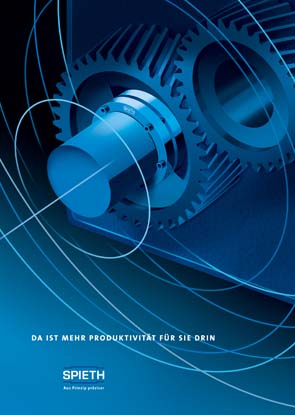 Bild Nr. 07-01_SP_NeuerMarkenauftritt.jpg. Mit einem neuen Markenauftritt stellt die Spieth-Maschinenelemente GmbH & Co KG die Kompetenz des Unternehmen als Experte für anspruchsvolle Aufgaben in der Antriebstechnik klarer und deutlicher heraus.